Муниципальное бюджетное учреждение дополнительного образованияоздоровительно-образовательный (профильный) центр «Юбилейный»                                                                                                                                                                                           Утверждено                                                                                                                                                                                           приказом директора                                                                                                                                                                                            МБУ ДО ООЦ «Юбилейный»                                                                                                                                                           от «17» 2019г.  № 59 -одДополнительная образовательная программа На период с 02.06.2019г. – 30.08.2019г.Направление: художественно-эстетическоеРассчитана на детей 6-17 лет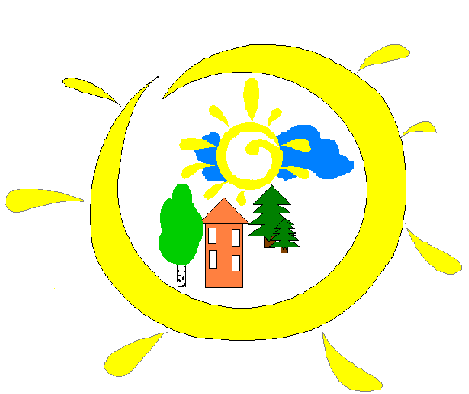                 Автор-составитель: Макарова Л. Н.  пгт. Луговой,  2019 год                                                                                                           ПАСПОРТ ПРОГРАММЫПрограмма объединения «Природные дары для поделок и игры»Руководитель: Макарова Л.Н.Должность руководителя: педагог дополнительного образованияОрганизация-исполнитель: МБУ  ДО ООЦ «Юбилейный»Тел. 35-4-25, 35-4-26География: пгт. Луговой, Кондинский районКоличество воспитанников: 25 человек                               Цель программы: Создать необходимые условия для свободного самовыражения и художественного творчества, развития потенциальных способностей заложенных в ребенке Направление: художественно - эстетическоеСрок реализации:  с 02.06.2019г. - 30.08.2019г.Вид программы: адаптированнаяУровень реализации: дополнительное  образование Уровень освоения: общекультурныйКраткое содержание:Сказка своими руками «Картины и сувениры из перьев птиц»Сувениры, картины из бересты Чудо кожа1. Пояснительная записка« Улыбки детей, их умелые руки и желание трудиться,помогут подарить праздник нашему центру!»Актуальность программы:Романтический взгляд человека на связь воображения, творчества и искусства определил свои многочисленные поиски в сфере эстетического и художественного воспитания, направленного в конечном счете на раскрытие творческого начала ребенка.Актуальность программы в том, что за короткий промежуток времени ребенок реализует себя в творчестве, самовыражается в определенном виде деятельности, проявляя свою изобретательность и фантазию, используя общедоступные и малозатратные материалы, такие как береста, бумага, природный материал, лоскутная ткань.2. Цели и задачиЦель: создать необходимые условия для свободного самовыражения и художественного творчества, развития потенциальных способностей заложенных в ребенке.Задачи:научить детей трудовым навыкам в работе с различным материалом (береста, картон, перья птиц, кожа и т.д.), а также пользоваться разными инструментами и специальными принадлежностями; развивать внимание, память, фантазию, навыки работы в группе, поощрять доброжелательное отношение друг к другу через изготовление панно, поделок, сувениров из различных материалов;воспитывать эстетический вкус, аккуратность, целеустремленность. 3. Содержание программы       Содержание программы  объединения  «Волшебная мастерская» направленно на развитие творческого потенциала детей. Работа с различными материалами, такими как кожа, береста картон, ткань позволяет делать занятия более интересными, разнообразными.Режим работы для каждой группы 1 час 30 минут с перерывами между занятиями 10 минут. Занятия проводятся согласно распорядку дня смены в кабинете, оборудованном необходимыми инструментами, наглядными пособиями, методической литературой, образцами, готовыми изделиями. В проведении занятий используются формы индивидуальной работы и коллективного творчества. Некоторые занятия требуют объединения детей в подгуппы. Теоретическая часть дается в форме бесед с просмотром иллюстративного материала.          Все занятия объединения делятся на 2 вида: теоретические и практические.Практические занятия проходят по следующим темам: Картины и сувениры из перьев птиц. Аппликации из перьев птиц – один из видов прикладного творчества. Перья птиц собранные в крылья – уникальное явление в природе, поистине чудо искусства. Это доступный нам, жителям Крайнего Севера, природный материал. Аппликация из пера дает опыт построения ступенчатого, многослойного изображения, способствует вырабатыванию навыка работы в технике аппликации, развивают воображение т.к. при внимательном рассмотрении цвета перья образуют интересные рисунки.Береста тоже по своим свойствам удивительный материал. Её сравнительно легко добывать и обрабатывать, а богатство цветов и оттенков, от ослепительно белого до темно -коричневого, позволяет создавать из нее интересные работы. В мастерской ребята выполняют цветы из бересты и картины с объемной аппликацией. Изготавливают берестяные куклы. Работа это поэтапная - требует терпения, фантазии. На занятиях дети заглянут в прошлое бересты. Узнают, для чего многие народности использовали бересту. А также дети получают представление, как правильно заготавливать и хранить бересту.Работа с кожей требует кропотливого и аккуратного труда. Изделия получаются красивыми и качественными, ведь кожа сейчас один из самых модных и дорогих материалов. На занятиях дети изготавливают украшения, панно, вазы из старых кожаных вещей. Тем самым дают вторую жизнь этим вещам. На занятиях дети получают представление о коже – как одном  из древнейших материалов. Изучают виды и приемы оформления кожаных изделий у  разных народов. Дети учатся различать кожу, как подготовить старую кожу для поделок, как подкрасить кожу, как разгладить кожу.Теоретические занятия проводятся в форме бесед ознакомительного характера по истории искусства в доступной форме. По каждой теме проводится инструктаж по технике безопасности при работе с инструментами. 4. Организационно-педагогические условияКоличество обучающихся - 25 человек.Занятия проводятся по  группамКоличество детей в группе – 12-13 человек.Состав группы – сменныйОсобенности набора детей –  свободный.Форма занятий - индивидуальные и групповые.Возраст  детей в группах с 6 - 10 лет; с 11-17 лет.Количество занятий- 68Количество часов -  204Место проведения занятий - кабинет ДПИ.Источники финансирования -  бюджет МБУ ДО ООЦ «Юбилейный», спонсорская помощь родителей.Научно - методические условия - творческое сотрудничество  с ОУМетодические пособия:Альбомы образцов, украшений из кожи.Различные дидактические материалы (трафареты,  шаблоны, карточки, образцы изделий). Наглядные пособия по работе с берестой, кожей, перьями.Техническое оснащение:Столы для занятий – 12 шт.Стол педагога  с образцами  -1Шкафы для литературы -2Уголок техники безопасности -1Электровыжигатель - 2шт.Различные виды кожи.Ножницы.Линейки.Клей ПВА.Кисточки.Набор копировальной бумаги.Гуашь, акварель.Ткань (различные виды).Разнообразные приспособления для работы с берестой, кожей  (дыроколы, гвозди, проволока, деревянные рамки). Горячие пистолеты.5. Формы и методы работы Формы работы:Индивидуальные и групповые занятия.Оформление выставок.Теоретическая часть занятия проводится в форме бесед ознакомительного характера по истории искусства в доступной форме. По каждой теме проводится инструктаж по технике безопасности при работе с инструментами.           Методы  работы:Наглядный (это показ иллюстраций, схем, образцов, слайдов).Словесный метод (рассказ,  стихи, загадки, художественное слово).Практический метод (ручной труд).Структура занятия        Занятия в объединении проходят эмоционально, увлекательно. С самого начала руководитель создает доброжелательную атмосферу, располагающую детей  к общению и творчеству.Вводная часть занятия это: организация своего рабочего места, постановка цели и задач занятия, инструктаж по технике безопасности с инструментами.Основная часть: работа по теме занятия. Педагог просматривает работу детей, дает  советы,  оказывает помощь.Заключительная часть: подведение итогов, оценка детских работ.6.  Планируемые результатыУмение использовать различные материалы при изготовлении   поделок, украшений, сувениров.Умение оформлять готовые изделия.Умения пользоваться инструментами, соблюдая технику безопасности.Самостоятельно и творчески применять умения и навыки, полученные на занятиях объединения.Развитие творческого интереса у детей, фантазии.Воспитание эстетического вкуса, доброжелательного отношения друг к другу.7. Методические материалыКочем М.С. «Секреты бересты» – М.: Профиздат, 2005г. «Чудо – кожа» (Автор – Надежда Тюрина).«Занятия в дождливую погоду» (Автор – Карел Поломис).«Поделки из природного материала» (Автор – Игорь Черныш).Список рекомендуемой литературы:(для родителей и детей)«Практическое руководство» журнал. – М., 2007-2010г. «Техника плетения ковриков» - М., 2001г.О. А.Никологорская «Природа и творчество» - М., 1990г.«Девчонки и мальчишки» журнал – М., 2011 г.8. Учебный план  на период с 02.06.2019г. - 30.08.2019г.8. Календарно-тематическое планирование на летний период 2019 год. 1 смена                                                                                                       с 02.06.2019г.– 22.06.2019г.9. Календарно-тематическое планирование на  летний период  2019 год. 2 смена  с 25.06.2019г. – 15.07.2019г.10. Календарно-тематическое планирование на  летний период 2019 год. 3 смена с 18.07.2019г. – 07.08.2019г.11.Календарно-тематическое планирование на летний период  2019 год. 4 смена с 10.08.2019г. – 30.08.2019г.№Тема занятийКоличество часов теорииКоличество часов практики Всего часов 1.Картины и сувениры из перьев птиц1 ч. 50 ч.51 ч.2.«Сувениры, картины из бересты»1ч 30 м.                 49 ч. 30 м.51 ч.3.«Цветы из бересты птицы, животные из бересты»2 ч.49 ч.51 ч.4.«Чудо-кожа»1 ч. 3049 ч. 30м.51 ч.Всего:6 ч.198 ч.204 ч.Тема занятияКоличество  часовКоличество  часов                     Содержание               Навыки и уменияТема занятиятеорияпрактика                     Содержание               Навыки и умения«Сказка своими руками» картины из перьев птиц30 минут5 ч. 30 мин.Беседа по изготовлению картин. Инструктаж по ТБ. Подбор перьев, обработка, покраска перьев. Уметь обрабатывать и красить перья, знать, что относится к природным материалам.12 ч.Поэтапное изготовление картины, нанесение эскиза, заполнение размеченного рисунка перьями.Уметь подбирать по цвету перья, уметь наносить эскиз по рисунку или собственному замыслу.6 ч.Заполнение размеченного рисунка перьями.Уметь доводить работу до полного завершения.Объемная композиция «Глухарь»30 мин. 5 ч. 30 мин. Беседа по изготовлению композиции. Изготовление основы.  Инструктаж по ТБ.Уметь изготавливать основу из бумаги малярного скотча используя клей ПВА соблюдая ТБ.12 ч.Подбор перьев, нанесение клеевой массы на основу, поэтапное заполнение основы – перьями.Уметь подбирать перья по цвету, уметь аккуратно наклеивать перья, соблюдая ТБ. 6 ч.Закрепление основы композиции на ветке. Украшение природными материалами шишками, ветками, берестой.Уметь творчески оформлять композицию, проявляя свои навыки и умения3ч.Подготовка к выставке, оформление выставки детскими работами.Уметь творчески оформлять , проявляя свои навыки и умения.Тема занятияКоличество часов Количество часов                      Содержание             Навыки и уменияТема занятиятеорияпрактика                     Содержание             Навыки и уменияБерестяной мир «Цветы из бересты»30 мин.5 ч. 30 мин.Беседа о березе, обработка и расщепление бересты, подбор цветовой гаммы. Техника безопасности при работе с инструментами.  Уметь обрабатывать и расщеплять бересту с помощью специальных инструментов (резак, пробойник и т.д) 30 мин8 ч. 30 мин.Цветы из бересты технологические этапы  изготовления  цветов.Уметь с помощью пробойника выкраивать детали. Уметь собирать детали в цветок. 6 ч.Составление цветочной композиции Уметь комбинировать бересту с различными растениями и другими природными материалами. 30 мин.8 ч . 30 мин.Картины из бересты. Беседа по созданию картин, с показом с иллюстрированным материалом. Выбор картин. Составление эскизов, выкраивание деталей. Уметь подбирать цветовую гамму. Уметь выкраивать детали из бересты.3 ч. Монтаж всех деталей на основу. Уметь накладывать куски бересты один на другой.6 ч. Окончательная отделка работы и оформление ее в рамку и покрытия лаком.Уметь доводить работу до полного завершения. Уметь применять теоретические знания на практике.Украшения из бересты 30 мин.5 ч. 30 мин.Украшения из бересты (браслет, оберег, подвеска). Технологические этапы  в изготовлении украшений. Уметь скручивать полоски, предавая форму бусины, шарика, цилиндра.Уметь складывать детали,  чтобы получились ровные квадраты.3 ч. Роспись готовых украшений, покрытия лаком. Уметь аккуратно расписывать готовые украшения, покрывать лаком, соблюдая технику безопасности. 3 ч. Подготовка к выставке. Выставка готовых работ. Уметь доводить работу до полного завершения, создавать прекрасное своими руками. Тема занятия Количество часовКоличество часов              СодержаниеНавыки и уменияТема занятия теорияпрактика              СодержаниеНавыки и уменияБерестяной мир«Птицы и животные из бересты» 30 мин.5 ч. 30 мин.Беседа о березе, обработка и расщепление бересты, подбор цветовой гаммы. Техника безопасности при работе с инструментами. Уметь обрабатывать и расщеплять бересту с помощью специальных инструментов (резак, пробойник и т.д)30 мин8 ч. 30 мин.Птицы из бересты. Технологические этапы в изготовление птиц с показом иллюстрированного материала. Изготовления основы из пенопласта.Уметь подбирать бересту и выкраивать детали. Уметь изготавливать  основу из пенопласта.  9 ч.Технологические этапы в изготовление птиц.Уметь наклеивать детали из бересты  на основу. Подбирая цветовую гамму. 3 ч . 30 мин.Роспись красками и покрытие лаком. Уметь аккуратно расписывать, покрывать лаком,  соблюдая ТБ.Животные из бересты30 мин.8ч. Технологические этапы в изготовление животных с показом иллюстрированного материала.Изготовления основы из пенопласта. Уметь изготавливать основу из пенопласта, подбирать бересту и выкраивать детали. 9 ч. Технологические этапы в изготовление животныхУметь складывать  полоски прямоугольные формы, а также скручивать полоски,  предавая форму бусины, шарика.3 ч. Роспись красками и покрытие лаком. Уметь аккуратно расписывать, покрывать лаком,  соблюдая ТБ.3 ч. Подготовка к выставке, выставка работ.Уметь творчески оформлять,  проявляя свои навыки и умения. Тема занятия Количество часов Количество часов                    Содержание         Навыки и уменияТема занятия теорияпрактика                   Содержание         Навыки и уменияЧудо – кожа«Сувениры из кожи»30 м.2 ч.30 м.Подбор материала. Подготовка старой кожи для поделок, покраска кожи.Уметь правильно обработать, разгладить, покрасить кожу.9 ч.Технологические этапы изготовления сувениров с показом наглядного материала. Уметь с помощью пробойника выкраивать детали, уметь обрабатывать в технике «жмурка».6  ч.Украшение бисером, пайетками, бусинами.Уметь творчески украшать, воспитывать аккуратность.30 м.8ч. 30 м.Панно из кожи. Подбор рисунка, выкраивание деталей по лекалам, составление композиции. Уметь выкраивать детали с помощью трафарета и пробойника, уметь обрабатывать готовые детали на свечке.  -9 ч.Поэтапное изготовление панно из кожи.Уметь составлять композицию с помощью готовых деталей из кожиКартины из кожи30 м.2 ч. 30 м.Обтягивание готовой основы кожей.Уметь аккуратно обтягивать основу.-9 ч.Изготовление цветов, птиц, животных из кожи.Уметь изготавливать цветы, птиц, животных с помощью пробойника, ножниц, резака.Уметь аккуратно склеивать детали.3 ч. Подготовка к выставке. Выставка детских работ.Уметь творчески оформить выставку. Уметь трудиться в коллективе.